		第一頁中華民國工商協進會2023台日(九州)經貿論壇-強化半導體及數位領域新鏈結    本會為促進台日半導體產業合作及數位人才交流，訂於112年2月9日(星期四)14時假台北國際會議中心，與日本九州開放創新中心及九州半導體人才培育聯盟所組之訪華團(約50餘名日本產官學人士)共同舉辦2023台日(九州)經貿論壇，歡迎  踴躍報名參加，發掘合作機會。 日期：2023年2月9日(星期四) 地點：台北國際會議中心101CD會議室(地址：台北市信義區信義路五段1號)指導單位：經濟部國際貿易局主辦單位：中華民國工商協進會、九州半導體人才培育聯盟、九州開放創新中心、九州經濟國際化推進機構協辦單位：九州經濟連合會、九州新商務協議會、日本台灣交流協會、台北駐福岡經濟文化辦事處、中華民國對外貿易發展協會論壇議程：報名表詳見第2頁第二頁中華民國工商協進會2023臺日(九州)經貿論壇-強化半導體及數位領域新鏈結報名表日期：2023年2月9日(星期四) 14:00                          地點：台北國際會議中心101CD會議室(台北市信義區信義路五段1號)      指導單位：經濟部國際貿易局主辦單位：中華民國工商協進會、九州半導體人才培育聯盟、九州開放創新中心、九州經濟國際化推進機構協辦單位：九州經濟連合會、九州新商務協議會、日本台灣交流協會、台北駐福岡經濟文化辦事處、中華民國對外貿易發展協會備註:本場講座免收費用，採中日同步口譯；有意參加者請於1月30日(星期一)前掃描QR-code或點擊網址(https://tinyurl.com/4rx542h6)進行線上報名。填妥本報名表，Email至shelly@cnaic.org並以電話確認(02-2707-0111分機144李專員)。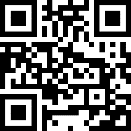 （台灣時間）13:30-14:00報到　報到　14:00-14:05開幕致詞Ⅰ:　中華民國工商協進會 吳東亮理事長14:05-14:10開幕致詞Ⅱ:九州半導體人才培育聯盟 苗村公嗣代表14:10-14:15貴賓致詞Ⅰ:經濟部 王美花部長14:15-14:20貴賓致詞Ⅱ:日本台灣交流協會 服部崇副代表14:20-14:30特別貴賓致詞:片山さつき樣 日本參議院議員14:30-14:35貴賓合影14:35-14:55專題演講Ⅰ: 　數位發展部 唐鳳部長14:55-15:15專題演講Ⅱ:九州半導體人才培育聯盟介紹九州半導體人才培育聯盟 人才育成工作小组 安浦寛人組長(九州大学名誉教授)15:15-15:25中場休息 15:25-17:25台日合作案例分享(半導體及數位領域，日本企業3家、台灣企業2家)：台灣與日本(九州)之企業合作事例1.VPON威朋大數據集團 吳詣泓創辦人暨執行長2.崇越集團董事長 郭智輝博士3.株式會社SUMCO  谷田貝悟經營企畫部次長4.株式會社SUZUKI　鈴木清己代表取締役社長5.株式會社QTnet　穂坂俊之執行役員17:25-17:35交流互動 Q&A中華民國工商協進會 黃教漳副理事長公司名稱:公司名稱:地址:地址:業種:□金融保險 □製造業 □學術界 □工商團體 □政府單位 □服務業 □其他業種:□金融保險 □製造業 □學術界 □工商團體 □政府單位 □服務業 □其他業種:□金融保險 □製造業 □學術界 □工商團體 □政府單位 □服務業 □其他業種:□金融保險 □製造業 □學術界 □工商團體 □政府單位 □服務業 □其他姓 名職 稱電話E-mail